DISEMINACIÓN: MAIL ENVIADO A UN PROFESOR DEL INSTITUTO DE ENSEÑANZA SECUNDARIA “STA. CATALINA DE ALEJANDRÍA” DE JAÉN (15 DE SEPTIEMBRE)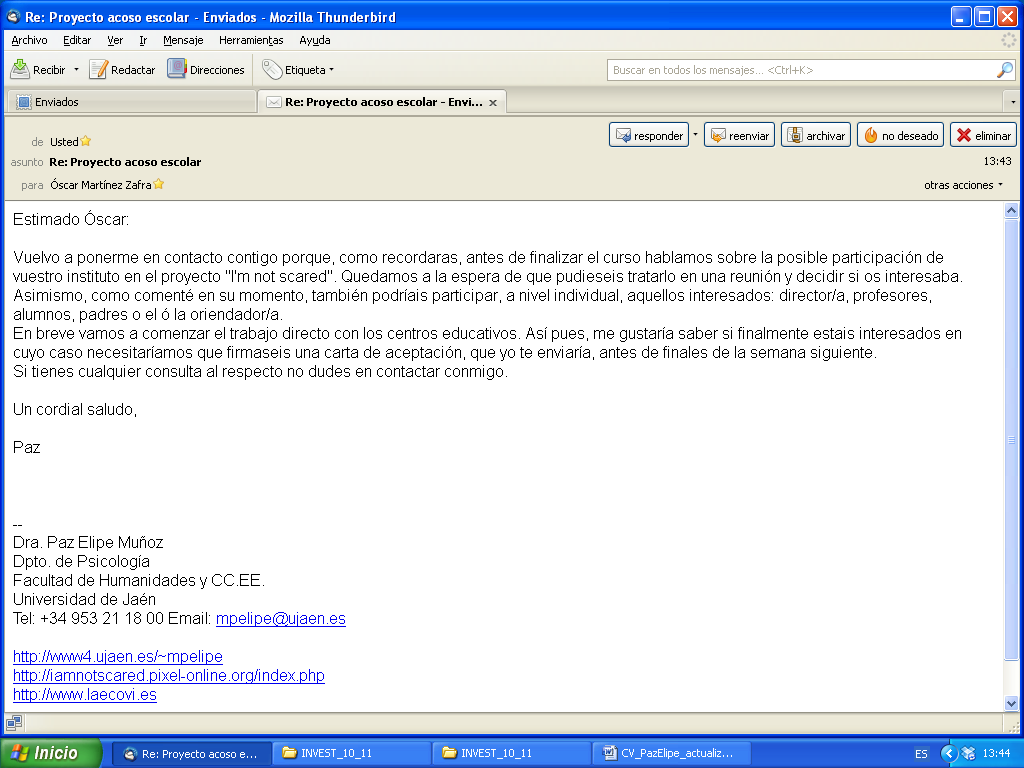 